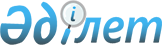 О внесении изменений в постановление Правительства Республики Казахстан от 6 апреля 2005 года № 310 "Некоторые вопросы Министерства сельского хозяйства Республики Казахстан"Постановление Правительства Республики Казахстан от 26 июля 2012 года № 972

      Правительство Республики Казахстан ПОСТАНОВЛЯЕТ:



      1. Внести в постановление Правительства Республики Казахстан от 6 апреля 2005 года № 310 «Некоторые вопросы Министерства сельского хозяйства Республики Казахстан» (САПП Республики Казахстан, 2005 г., № 14, ст. 168) следующие изменения:



      1) в Положении о Министерстве сельского хозяйства Республики Казахстан, утвержденном указанным постановлением:



      пункт 13 изложить в следующей редакции:

      «13. Министерство в соответствии с действующим законодательством и возложенными на него задачами осуществляет следующие функции:

      1) реализует аграрную политику государства, разрабатывает и реализует стратегические планы, государственные, отраслевые (секторальные) программы, а также организует научные исследования в регулируемых сферах;

      2) вырабатывает приоритетные направления межгосударственных экономических связей в области агропромышленного комплекса, представляет Республику Казахстан в международных отношениях, способствует привлечению и использованию инвестиций, осуществляет международную и внешнеэкономическую деятельность, осуществляет международное сотрудничество и участвует в реализации международных программ по вопросам регулируемых сфер;

      3) реализует международные проекты в области развития агропромышленного комплекса в пределах своей компетенции;

      4) разрабатывает мероприятия по переходу отраслей агропромышленного комплекса на международные стандарты;

      5) реализует государственную политику в области научного обеспечения агропромышленного комплекса и подготовку кадров;

      6) участвует в реализации молодежной политики в агропромышленном комплексе;

      7) вносит предложения по вопросам совершенствования нормативной правовой базы, ценовой, технической, таможенной, налоговой, кредитной, страховой деятельности, а также в сфере технического регулирования и политики государства в области агропромышленного комплекса;

      8) вносит в Правительство Республики Казахстан предложения о выпуске материальных ценностей из государственного резерва для оказания регулирующего воздействия на рынок и по перечню организаций, участвующих в выпуске материальных ценностей из государственного резерва, объемам и ценам выпускаемых материальных ценностей;

      9) развивает оптимальные формы взаимодействия субъектов агропромышленного комплекса;

      10) осуществляет анализ состояния и результатов производственно-хозяйственной деятельности по отраслям и видам деятельности, балансов потребления и производства сельскохозяйственной продукции и продуктов ее переработки;

      11) создает условия для развития системы кредитных товариществ, осуществляющих кредитование в агропромышленном комплексе, для улучшения доступа субъектов агропромышленного комплекса к кредитным ресурсам;

      12) организует информационно-маркетинговое обеспечение агропромышленного комплекса;

      13) осуществляет нормативно-методическое обеспечение в области агропромышленного комплекса, в том числе методическое обеспечение деятельности местных исполнительных органов в сфере агропромышленного комплекса;

      14) осуществляет анализ статистической информации по развитию отраслей агропромышленного комплекса;

      15) разрабатывает и утверждает форму обязательства получателя субсидий;

      16) разрабатывает и утверждает отраслевую систему поощрения;

      17) разрабатывает перечень информации и услуг, подлежащих представлению субъектам агропромышленного комплекса на безвозмездной основе;

      18) вносит предложения о создании, развитии, реорганизации, ликвидации специализированных организаций;

      19) разрабатывает и утверждает рекомендуемые схемы специализации регионов по оптимальному использованию сельскохозяйственных угодий для производства конкретных видов сельскохозяйственной продукции;

      20) организует систему товародвижения продукции агропромышленного комплекса;

      21) руководит деятельностью подведомственных организаций по планированию и проведению мероприятий по обеспечению национальной безопасности;

      22) вносит предложения по совершенствованию системы национальной безопасности;

      23) обеспечивает соблюдение законов и иных нормативных правовых актов в области национальной безопасности;

      24) с соблюдением законодательства в области защиты государственных секретов информирует население о состоянии национальной безопасности и принимаемых мерах по ее обеспечению, ведет пропагандистскую и контрпропагандистскую деятельность;

      25) привлекает к соответствующей ответственности должностных лиц, государственных служащих, действия (или бездействие) которых приводят к нарушению национальных интересов, угрозе национальной безопасности Республики Казахстан;

      26) в пределах своей компетенции обеспечивает защиту сведений, составляющих государственные секреты, а также сведений, засекреченных ими;

      27) организует проведение специализированными государственными учреждениями мониторинга и оценки мелиоративного состояния орошаемых земель;

      28) проводит мониторинг развития агропромышленного комплекса и реализации государственных и отраслевых программ в данной сфере;

      29) проводит мониторинг проведения полевых работ;

      30) проводит мониторинг цен и рынков продовольственных товаров;

      31) проводит мониторинг состояния продовольственной безопасности;

      32) осуществляет государственную техническую инспекцию в области агропромышленного комплекса;

      33) разрабатывает и устанавливает форму и сроки представления страхователем, страховщиком, агентом и обществом информации и документов, необходимых для осуществления им контрольных функций;

      34) запрашивает и получает от страхователя, страховщика, агента и общества информацию и документы, необходимые для осуществления им своих контрольных функций;

      35) рассматривает дела об уклонении от заключения договоров обязательного страхования страхователями и о несоблюдении обществом требований законодательства Республики Казахстан о взаимном страховании и Закона Республики Казахстан от 10 марта 2004 года «Об обязательном страховании в растениеводстве»;

      36) разрабатывает и утверждает методику определения площадей гибели посевов;

      37) осуществляет контроль за деятельностью агента, общества, соблюдением ими законодательства Республики Казахстан об обязательном страховании в растениеводстве;

      38) разрабатывает квалификационные требования, предъявляемые к деятельности экспертной организации;

      39) разрабатывает программы по организации лизинга сельскохозяйственной техники и оборудования;

      40) разрабатывает мероприятия по техническому оснащению субъектов агропромышленного комплекса и развитию сельскохозяйственного машиностроения;

      41) разрабатывает правила государственной регистрации тракторов и изготовленных на их базе самоходных шасси и механизмов, прицепов к ним, включая прицепы со смонтированным специальным оборудованием, самоходных сельскохозяйственных, мелиоративных и дорожно-строительных машин и механизмов, специальных машин повышенной проходимости;

      42) разрабатывает правила государственной регистрации залога тракторов и изготовленных на их базе самоходных шасси и механизмов, прицепов к ним, включая прицепы со смонтированным специальным оборудованием, самоходных сельскохозяйственных, мелиоративных и дорожно-строительных машин и механизмов, специальных машин повышенной проходимости;

      43) разрабатывает правила ежегодного государственного технического осмотра тракторов и изготовленных на их базе самоходных шасси и механизмов, прицепов к ним, включая прицепы со смонтированным специальным оборудованием, самоходных сельскохозяйственных, мелиоративных и дорожно-строительных машин и механизмов, специальных машин повышенной проходимости;

      44) разрабатывает правила приема экзаменов и выдачи удостоверений на право управления тракторами и изготовленных на их базе самоходными шасси и механизмами, самоходными сельскохозяйственными, мелиоративными и дорожно-строительными машинами, а также специальными машинами повышенной проходимости;

      45) подготавливает и вносит в порядке, установленном законодательством Республики Казахстан, предложения о разработке технических регламентов, актуализации и унификации нормативных документов по стандартизации;

      46) разрабатывает технические регламенты в области безопасности пищевой продукции;

      47) разрабатывает статистическую методологию по ведомственным статистическим наблюдениям;

      48) разрабатывает и утверждает формы ведомственной отчетности, проверочных листов, критериев оценки степени риска, ежегодных планов проверок в соответствии с Законом Республики Казахстан «О государственном контроле и надзоре в Республике Казахстан»;

      49) проводит постоянные контрольные выборочные обследования территорий и помещений организаций, объектов внутренней торговли, крестьянских или фермерских, приусадебных и дачных хозяйств, выращивающих, заготавливающих, складирующих, перерабатывающих и реализующих продукцию растительного происхождения, земель сельскохозяйственного, лесного, водного и другого назначения;

      50) осуществляет лицензирование и лицензионный контроль в регулируемых сферах в соответствии с законодательством Республики Казахстан о лицензировании;

      51) представляет сведения о налогоплательщиках, имеющих объекты налогообложения и (или) объекты, связанные с налогообложением, а также об объектах налогообложения и (или) объектах, связанных с налогообложением, в органы налоговой службы в порядке, установленном налоговым законодательством Республики Казахстан;

      52) разрабатывает нормативные правовые акты в сфере защиты прав потребителей;

      53) вносит предложения в уполномоченный орган и Правительство Республики Казахстан по совершенствованию законодательства Республики Казахстан о защите прав потребителей;

      54) рассматривает обращения физических или юридических лиц в сфере защиты прав потребителей;

      55) применяет меры ответственности к нарушителям законодательства Республики Казахстан о защите прав потребителей;

      56) осуществляет контроль за соблюдением законодательства Республики Казахстан о защите прав потребителей;

      57) согласовывает целесообразность размещения в регионах специальных хранилищ (могильников) и их количество;

      58) разрабатывает технические регламенты в области семеноводства;

      59) разрабатывает и утверждает нормативные правовые акты по вопросам сортоиспытания, семеноводства и формы документации на семена;

      60) разрабатывает и утверждает правила регистрации оригинаторов сортов;

      61) разрабатывает порядок осуществления экспертизы качества семян;

      62) разрабатывает порядок осуществления сортового и семенного контроля, грунтовой оценки, лабораторных сортовых испытаний;

      63) разрабатывает и утверждает технологические требования, схемы производства, правила хранения и реализации семян;

      64) устанавливает порядок и сроки проведения сортообновления и сортосмены;

      65) определяет порядок организации заготовки, обработки, хранения и использования семян сельскохозяйственных растений;

      66) разрабатывает порядок аттестации производителей оригинальных и элитных семян, семян первой, второй и третьей репродукций, реализаторов семян, апробаторов и семенных экспертов;

      67) разрабатывает перечни родов и видов растений, по которым патентоспособность и хозяйственная полезность оцениваются по данным государственного испытания или заявителя;

      68) утверждает порядок установления ежегодных квот производства оригинальных и реализации элитных семян, подлежащих субсидированию, для аттестованных субъектов семеноводства;

      69) утверждает порядок проведения апробации сортовых посевов;

      70) устанавливает формы описания сорта с заключением на выдачу патента, заключения о патентоспособности сорта;

      71) разрабатывает правила аттестации лабораторий по экспертизе качества семян;

      72) разрабатывает и утверждает схемы и методы ведения первичного, элитного и промышленного (массового) семеноводства;

      73) прогнозирует объемы производства и реализации семян сортов сельскохозяйственных растений, допущенных к использованию в Республике Казахстан;

      74) устанавливает квалификационные требования, которым должны соответствовать аттестованные субъекты семеноводства;

      75) определяет ежегодные квоты по каждому виду семян, подлежащих субсидированию по оригинальным семенам, - для каждого аттестованного субъекта в области семеноводства;

      76) определяет ежегодные квоты по каждому виду семян, подлежащих субсидированию по элитным семенам, - для каждой административно-территориальной единицы;

      77) согласовывает вывоз партий семян сортов сельскохозяйственных растений, включенных в Государственный реестр селекционных достижений, допущенных к использованию в Республике Казахстан, при условии обеспечения полной потребности республики в данных семенах, а также партий семян, предназначенных для научных исследований, государственных испытаний на патентоспособность и хозяйственную полезность, производства элитных семян;

      78) осуществляет формирование и управление государственными ресурсами семян и контроль за их количественно-качественным состоянием;

      79) запрашивает необходимую информацию в области семеноводства сельскохозяйственных растений от местных исполнительных органов;

      80) вносит в уполномоченный государственный орган по техническому регулированию и метрологии предложения по совершенствованию существующих государственных стандартов и других нормативных документов по стандартизации в области семеноводства;

      81) устанавливает предельную цену реализации на подлежащие субсидированию семена в пределах квот, определяемых в соответствии с подпунктом 20) пункта 1 статьи 6 Закона Республики Казахстан от 8 февраля 2003 года «О семеноводстве»;

      82) разрабатывает программы по развитию селекции и семеноводства;

      83) разрабатывает и реализует программы подготовки и переподготовки научных кадров в области семеноводства, организует подготовку и повышение квалификации кадров апробаторов и семенных экспертов;

      84) согласовывает ввоз в Республику Казахстан партий семян сортов, полученных на основе генной инженерии (генетически модифицированных);

      85) осуществляет мониторинг семенных ресурсов республики и составление баланса семян по республике;

      86) выдает разрешения на снижение в исключительных случаях на срок не более одного года установленных государственными стандартами показателей качества семян на основании обращений местных исполнительных органов области (города республиканского значения, столицы);

      87) регистрирует оригинаторов сортов;

      88) организует подготовку и повышение квалификации кадров апробаторов и семенных экспертов;

      89) организует государственные испытания сортов отечественной и иностранной селекции;

      90) осуществляет контроль за соблюдением нормативных правовых актов по проведению экспертизы сортовых и посевных качеств семян сельскохозяйственных растений;

      91) осуществляет контроль целевого использования просубсидированных оригинальных и элитных семян;

      92) осуществляет контроль за исполнением порядка осуществления сортового и семенного контроля, проведения апробации сортовых посевов, грунтовой оценки, лабораторных сортовых испытаний, экспертизы качества семян;

      93) разрабатывает и утверждает методики проведения сортоиспытания сельскохозяйственных растений;

      94) разрабатывает и утверждает положение о республиканской комиссии по вопросам сортоиспытания сельскохозяйственных растений;

      95) разрабатывает и утверждает порядок ведения Государственного реестра селекционных достижений, допущенных к использованию в Республике Казахстан;

      96) утверждает Государственный реестр селекционных достижений, допущенных к использованию в Республике Казахстан, и перечень перспективных сортов сельскохозяйственных растений;

      97) разрабатывает технические регламенты в области оборота пестицидов и ядохимикатов;

      98) разрабатывает и утверждает положения о государственных инспекторах карантина растений;

      99) разрабатывает квалификационные требования, предъявляемые к деятельности по производству (формуляции) пестицидов (ядохимикатов), реализации пестицидов (ядохимикатов), применению пестицидов (ядохимикатов) аэрозольным и фумигационным способами;

      100) разрабатывает правила проведения регистрационных, производственных испытаний и государственной регистрации пестицидов (ядохимикатов);

      101) разрабатывает и утверждает формы протоколов и предписаний, а также порядок их составления и вынесения в соответствии с законодательством Республики Казахстан в области защиты растений;

      102) разрабатывает и утверждает рекомендации и методические указания по осуществлению фитосанитарных мероприятий;

      103) согласовывает методы, методики, рекомендации, регламентирующие порядок, способы осуществления мероприятий по карантину растений;

      104) согласовывает программы обучения (учебных программ) по подготовке и повышению квалификации специалистов по защите растений;

      105) разрабатывает фитосанитарные нормативы, формы фитосанитарного учета, а также порядок их представления;

      106) разрабатывает и представляет в Правительство Республики Казахстан перечень особо опасных вредных организмов;

      107) определяет перечень карантинных объектов, по отношению к которым устанавливаются и осуществляются мероприятия по карантину растений;

      108) устанавливает квалификационные требования на занятие должностей Главного государственного инспектора по карантину растений и государственных инспекторов по карантину растений;

      109) утверждает перечень средств защиты растений, минеральных удобрений и других препаратов, применяемых для обработки медоносных растений;

      110) совершенствует правовые и экономические условия для развития растениеводства и изучает ситуацию состояния отрасли растениеводства в республике и за рубежом;

      111) разрабатывает правила по изъятию и уничтожению подкарантинной продукции, зараженной карантинными объектами, не подлежащей обеззараживанию или переработке;

      112) разрабатывает фитосанитарные требования, предъявляемые к ввозимой подкарантинной продукции;

      113) разрабатывает перечень подкарантинной продукции;

      114) разрабатывает программы по сохранению плодородия почв, защите и карантину растений;

      115) обеспечивает выполнение международных норм и требований в соответствии с заключенными соглашениями в области карантина растений;

      116) определяет условия транзита подкарантинной продукции;

      117) выдает фитосанитарные, карантинные сертификаты и импортные карантинные разрешения на подкарантинную продукцию;

      118) организует регистрационные, производственные испытания и государственную регистрацию пестицидов (ядохимикатов);

      119) осуществляет государственную регистрацию пестицидов (ядохимикатов) и выдачу регистрационных удостоверений на право применения пестицидов (ядохимикатов) на территории Республики Казахстан;

      120) организует проведение мероприятий по карантину растений и осуществляет контроль и надзор за их проведением;

      121) координирует деятельность государственных органов, физических и юридических лиц в проведении фитосанитарных мероприятий;

      122) организует фитосанитарный мониторинг по вредным и особо опасным вредным организмам;

      123) осуществляет организацию фитосанитарных мероприятий;

      124) разрабатывает, утверждает и ведет список пестицидов (ядохимикатов);

      125) вносит предложения в Правительство Республики Казахстан и местные исполнительные органы об установлении карантинной зоны с введением карантинного режима или его отмене, а также разрабатывает порядок проведения мероприятий по карантину растений в этих зонах и осуществляет контроль и надзор за их проведением;

      126) распределяет пестициды (ядохимикаты), приобретенные за счет бюджетных средств, по территории Республики Казахстан в зависимости от данных фитосанитарного мониторинга и складывающейся фитосанитарной обстановки;

      127) создает базу данных о наличии и распространении карантинных объектов в Республике Казахстан и других государствах, мерах и мероприятиях по борьбе с ними и представляет информацию заинтересованным лицам;

      128) осуществляет государственные закупки пестицидов (ядохимикатов), работ и услуг по их хранению, транспортировке, применению для проведения мероприятий по карантину растений в порядке, установленном законодательством Республики Казахстан о государственных закупках;

      129) создает запас пестицидов (ядохимикатов) для проведения мероприятий по карантину растений в порядке, установленном законодательством Республики Казахстан;

      130) устанавливает норматив запаса по видам пестицидов (ядохимикатов) и порядок их использования;

      131) распределяет по территории Республики Казахстан пестициды (ядохимикаты), приобретенные за счет бюджетных средств, для проведения мероприятий по карантину растений;

      132) определяет количество пестицидов (ядохимикатов), ввозимых для регистрационных, производственных испытаний и научных исследований;

      133) осуществляет государственный контроль за соблюдением законодательства Республики Казахстан в области растениеводства;

      134) осуществляет государственный контроль и надзор в области карантина растений;

      135) проводит на фитосанитарных контрольных постах постоянный первичный карантинный досмотр ввозимой подкарантинной продукции, при необходимости - ее лабораторную экспертизу с отбором образцов, транспортных средств, ручной клади и багажа и рассматривает карантинные документы на ввозимую и транзитную подкарантинную продукцию;

      136) проводит в конечных пунктах поступления ввозимой подкарантинной продукции постоянный вторичный карантинный досмотр этой продукции, при необходимости - ее лабораторную экспертизу с отбором образцов, с учетом фитосанитарной характеристики территории и места ее происхождения, пункта назначения, а также зон, свободных от карантинных объектов или с незначительной их распространенностью, и рассматривает карантинные документы;

      137) проводит в местах отгрузки вывозимой подкарантинной продукции постоянный карантинный досмотр, при необходимости - лабораторную экспертизу с отбором образцов и фитосанитарную сертификацию;

      138) рассматривает на постоянной основе наличие и правильность оформления карантинных документов на фитосанитарных контрольных постах, вывозимой и транзитной подкарантинной продукции;

      139) проводит постоянный досмотр подкарантинной продукции, при необходимости - ее лабораторную экспертизу с отбором образцов и рассматривает карантинные документы на объектах внутренней торговли и в организациях Республики Казахстан;

      140) выдает и контролирует исполнение предписаний об устранении выявленных нарушений законодательства Республики Казахстан в области карантина растений и о выполнении мероприятий по карантину растений;

      141) направляет исковое заявление в суд о запрещении или приостановлении деятельности индивидуальных предпринимателей и юридических лиц в порядке и на основаниях, установленных законодательными актами Республики Казахстан;

      142) организует и контролирует мероприятия по исследованию импортного посевного и посадочного материала в интродукционно-карантинных питомниках на наличие скрытой зараженности карантинными объектами и чужеродными видами;

      143) организует, координирует и контролирует проведение прикладных научных исследований в области защиты и карантина растений;

      144) осуществляет постоянный контроль и надзор за выполнением карантинных мер физическими и юридическими лицами;

      145) организует и осуществляет государственный фитосанитарный контроль;

      146) разрабатывает по согласованию с уполномоченными государственными органами в области охраны окружающей среды и здравоохранения порядок обезвреживания пестицидов (ядохимикатов), а также условия содержания специальных хранилищ (могильников) в надлежащем состоянии;

      147) разрабатывает совместно с научно-исследовательскими организациями карантинные меры на основе научных принципов оценки фитосанитарного риска с учетом требований международных норм и рекомендаций;

      148) разрабатывает технические регламенты зерна и процессов его жизненного цикла;

      149) разрабатывает квалификационные требования, предъявляемые к деятельности по оказанию услуг по складской деятельности с выдачей зерновых расписок;

      150) разрабатывает и утверждает формы предписания об устранении нарушения требований законодательства Республики Казахстан о зерне, протокола об административном правонарушении, постановления по делу об административном правонарушении;

      151) координирует и регулирует деятельность участников зернового рынка;

      152) осуществляет мониторинг зернового рынка;

      153) разрабатывает предложения по применению антидемпинговых мер в защиту производителей зерна;

      154) разрабатывает требования к порядку экспертизы качества зерна и выдаче паспорта качества зерна;

      155) разрабатывает правила ведения количественно-качественного учета зерна;

      156) разрабатывает правила хранения зерна;

      157) разрабатывает правила выдачи, обращения и погашения зерновых расписок;

      158) разрабатывает правила проведения временного управления хлебоприемным предприятием;

      159) разрабатывает правила использования системы электронных зерновых расписок;

      160) разрабатывает правила выпуска, приобретения, хранения и уничтожения, а также требования к образцу зерновых расписок и бланкам, на которых выписывается зерновая расписка;

      161) разрабатывает и утверждает правила проведения мониторинга зернового рынка;

      162) разрабатывает и утверждает типовые формы отчетности хлебоприемных предприятий;

      163) разрабатывает и утверждает положения о государственных зерновых инспекторах;

      164) разрабатывает и утверждает формы акта обследования хлебоприемного предприятия;

      165) проверяет фактическое наличие и качество зерна у участников зернового рынка и соответствие его отчетным данным - в виде плановой проверки на основании графиков, утвержденных начальниками областных территориальных подразделений уполномоченного органа, а также внеплановой проверки на основании обращений участников зернового рынка и государственных органов;

      166) разрабатывает и утверждает в разрезе областей квоту закупа зерна в государственные ресурсы зерна;

      167) вносит предложения по установлению закупочной цены;

      168) принимает решения об использовании государственных ресурсов зерна в целях регулирования внутреннего рынка;

      169) разрабатывает и утверждает типовые формы договора поставки зерна в государственные ресурсы зерна между агентом и отечественным производителем зерна, а также агентом и экспортером зерна;

      170) разрабатывает и утверждает типовые формы договора поставки зерна из государственных реализационных и государственных стабилизационных ресурсов зерна в целях регулирования внутреннего рынка между агентом и зерноперерабатывающей организацией;

      171) разрабатывает и утверждает типовые формы договора реализации муки, произведенной из зерна государственных реализационных и государственных стабилизационных ресурсов зерна, между зерноперерабатывающей и хлебопекарной организациями;

      172) разрабатывает и утверждает формы подтверждения о соблюдении экспортером зерна обязательств по поставке зерна в государственные ресурсы зерна и его выдаче экспортеру зерна;

      173) вносит предложения по объемам, структуре, правилам формирования, хранения, освежения, перемещения и использования государственных ресурсов зерна;

      174) разрабатывает типовые формы публичных договоров между хлебоприемным предприятием и владельцем зерна;

      175) разрабатывает требования к созданию, функционированию и ликвидации фондов гарантирования исполнения обязательств по зерновым распискам, условий участия хлебоприемных предприятий в системе гарантирования исполнения обязательств по зерновым распискам, порядок получения гарантий фонда (фондов) гарантирования исполнения обязательств по зерновым распискам, порядка погашения обязательств по зерновым распискам фондом (фондами) гарантирования исполнения обязательств по зерновым распискам;

      176) разрабатывает программы по развитию технологии возделывания зерновых культур;

      177) принимает решение о введении временного управления хлебоприемным предприятием, а также о досрочном завершении временного управления в соответствии с подпунктом 2) пункта 1 статьи 33 Закона Республики Казахстан от 19 января 2001 года «О зерне»;

      178) согласовывает хлебоприемным предприятиям, хранящим зерно государственных ресурсов, и транспортным организациям, осуществляющим вывоз зерна с указанных хлебоприемных предприятий, отгрузку любого количества зерна;

      179) осуществляет контроль за соблюдением хлебоприемными предприятиями правил: ведения количественно-качественного учета зерна; хранения зерна; выдачи, обращения и погашения зерновых расписок - в виде ежеквартальной плановой проверки на основании графиков, утвержденных начальниками областных территориальных подразделений уполномоченного органа, а также внеплановой проверки на основании обращений участников зернового рынка;

      180) осуществляет контроль за деятельностью экспортеров зерна на предмет соблюдения законов Республики Казахстан, указов Президента Республики Казахстан и постановлений Правительства Республики Казахстан;

      181) выдает предписания о нарушении законодательства Республики Казахстан о зерне;

      182) осуществляет контроль за деятельностью аккредитованных лабораторий по экспертизе качества зерна на предмет соблюдения ими порядка экспертизы качества зерна и выдачи паспорта качества зерна;

      183) инспектирует (проверяет) деятельность хлебоприемных предприятий на предмет соблюдения требований по ведению количественно-качественного учета и обеспечению сохранности зерна в соответствии с данными реестра зерновых расписок;

      184) налагает запрет на отгрузку любым видом транспорта зерна с хлебоприемного предприятия при наличии оснований, предусмотренных пунктом 2 статьи 28 Закона Республики Казахстан от 19 января 2001 года «О зерне»;

      185) осуществляет контроль за отгрузкой и перевозкой (перемещением) государственных ресурсов зерна;

      186) осуществляет контроль за безопасностью и качеством зерна;

      187) осуществляет контроль за управлением государственными ресурсами зерна в пределах полномочий, определяемых Правительством Республики Казахстан;

      188) разрабатывает технические регламенты, подлежащие ветеринарно-санитарному контролю и надзору;

      189) разрабатывает порядок выдачи ветеринарных документов и требований к их бланкам;

      190) разрабатывает квалификационные требования, предъявляемые к деятельности в области ветеринарии;

      191) разрабатывает и утверждает формы предписаний в области ветеринарии, порядок их составления и выдачи;

      192) согласовывает программы обучения (учебных программ) по подготовке и повышению квалификации специалистов ветеринарии;

      193) разрабатывает ветеринарные (ветеринарно-санитарные) правила и другие нормативные правовые акты в области ветеринарии в порядке, установленном законодательством Республики Казахстан;

      194) разрабатывает и утверждает ветеринарные (ветеринарно-санитарные) нормы, формы ветеринарного учета и отчетности, включая идентификационный учет;

      195) разрабатывает порядок ведения, представления ветеринарного учета и отчетности, включая идентификационный учет;

      196) разрабатывает и утверждает порядок проведения регистрации ветеринарных специалистов, осуществляющих предпринимательскую деятельность в области ветеринарии;

      197) разрабатывает правила выдачи ветеринарных документов на объекты государственного ветеринарно-санитарного контроля;

      198) разрабатывает правила организации и осуществления ветеринарных мероприятий, обязательных для выполнения физическими и юридическими лицами;

      199) разрабатывает правила осуществления государственного ветеринарно-санитарного контроля и надзора, а также определения соответствия животных, продукции и сырья животного происхождения ветеринарным нормативам на объектах производства, осуществляющих выращивание животных, заготовку (убой), хранение, переработку и реализацию животных, продукции и сырья животного происхождения, включая экспортеров (импортеров);

      200) разрабатывает перечень особо опасных болезней животных, профилактика, диагностика и ликвидация которых осуществляются за счет бюджетных средств;

      201) разрабатывает и утверждает ветеринарные нормативы, основанные на достаточном научном обосновании и с учетом последствий для жизни и здоровья животных и человека, а также соответствующие международным требованиям;

      202) разрабатывает ветеринарные (ветеринарно-санитарные) правила и нормативы, нормативные документы в области безопасности пищевой продукции, подлежащей ветеринарно-санитарному контролю и надзору;

      203) создает консультативно-совещательные органы по вопросам безопасности пищевой продукции, подлежащей ветеринарно-санитарному контролю и надзору;

      204) разрабатывает и утверждает по представлению местного исполнительного органа области (города республиканского значения, столицы) перечень энзоотических болезней животных, профилактика и диагностика которых осуществляются за счет бюджетных средств;

      205) разрабатывает ветеринарные (ветеринарно-санитарные) требования к объектам производства, осуществляющим выращивание, реализацию животных;

      206) разрабатывает ветеринарные (ветеринарно-санитарные) требования к объектам производства, осуществляющим заготовку (убой животных), хранение, переработку и реализацию продукции и сырья животного происхождения;

      207) разрабатывает ветеринарные (ветеринарно-санитарные) требования к организациям по производству, хранению и реализации ветеринарных препаратов, кормов и кормовых добавок;

      208) разрабатывает и утверждает инструкции по проведению ветеринарных мероприятий против особо опасных болезней животных;

      209) разрабатывает и утверждает порядок согласования нормативно-технической документации на новые усовершенствованные ветеринарные препараты, кормовые добавки;

      210) выдает акт эпизоотологического обследования;

      211) разрабатывает порядок аттестации ветеринарных врачей подразделений производственного контроля;

      212) осуществляет лицензирование производства препаратов ветеринарного назначения в соответствии с законодательством Республики Казахстан;

      213) определяет порядок проведения ветеринарно-санитарной экспертизы продукции и сырья животного происхождения;

      214) устанавливает порядок определения соответствия серий (партий) ветеринарных препаратов, кормов и кормовых добавок и (или) ветеринарных препаратов, кормов и кормовых добавок, содержащих антибиотики, гормоны и биологические стимуляторы, требованиям ветеринарных нормативов;

      215) представляет Республику Казахстан в международных организациях в области ветеринарии в порядке, установленном законодательством Республики Казахстан, а также организовывает сотрудничество с ними;

      216) проводит государственный ветеринарно-санитарный контроль и надзор за выполнением требований, установленных техническими регламентами, в порядке, предусмотренном законодательством Республики Казахстан;

      217) разрабатывает и утверждает инструкцию по осуществлению ветеринарно-санитарного контроля и надзора объектов государственного ветеринарно-санитарного контроля и надзора;

      218) разрабатывает правила аттестации физических и юридических лиц, осуществляющих предпринимательскую деятельность в области ветеринарии;

      219) определяет порядок деления территории на зоны;

      220) согласовывает план ветеринарных мероприятий по обеспечению ветеринарно-санитарной безопасности на территории соответствующей административно-территориальной единицы;

      221) разрабатывает и утверждает порядок и нормативы формирования, использования и списания республиканского запаса ветеринарных препаратов;

      222) организует государственный закуп, хранение, использование и списание республиканского запаса ветеринарных препаратов;

      223) разрабатывает и утверждает порядок и нормативы списания ветеринарных препаратов, кормов и кормовых добавок при их использовании, а также уничтожения по истечении сроков их хранения или признания непригодными для использования по назначению по результатам лабораторных исследований;

      224) разрабатывает порядок осуществления транспортировки (перемещений) перемещаемых (перевозимых) объектов на территории Республики Казахстан;

      225) разрабатывает порядок выдачи разрешения на экспорт, импорт и транзит перемещаемых (перевозимых) объектов с учетом оценки эпизоотической ситуации на соответствующей территории;

      226) выносит решение о проведении государственного ветеринарно-санитарного контроля и надзора и об определении организаций, из которых разрешается импорт перемещаемых (перевозимых) объектов;

      227) разрабатывает порядок присвоения и присваивает учетные номера объектам производства, осуществляющим выращивание животных, заготовку (убой), хранение, переработку и реализацию животных, продукции и сырья животного происхождения, а также организациям по производству, хранению и реализации ветеринарных препаратов, кормов и кормовых добавок;

      228) осуществляет государственный ветеринарно-санитарный контроль и надзор за использованием, транспортировкой (доставкой), хранением и уничтожением используемых в области ветеринарии штаммов возбудителей болезней животных в организациях;

      229) разрабатывает правила отбора проб перемещаемых (перевозимых) объектов и биологического материала;

      230) согласовывает рекомендации и методические указания по осуществлению ветеринарных мероприятий;

      231) разрабатывает типовое положение о подразделениях местных исполнительных органов, осуществляющих деятельность в области ветеринарии;

      232) разрабатывает порядок идентификации сельскохозяйственных животных;

      233) утверждает правила формирования и ведения базы данных по идентификации сельскохозяйственных животных и выдачи выписки из нее;

      234) представляет физическим и юридическим лицам информацию об эпизоотической ситуации в стране экспорта, импорта и транзита;

      235) разрабатывает порядок организации проведения убоя сельскохозяйственных животных, предназначенных для последующей реализации;

      236) разрабатывает и реализует программы по профилактике и диагностике особо опасных болезней животных;

      237) выдает заключения на новые ветеринарные препараты, корма и кормовые добавки;

      238) выдает разрешения на экспорт, импорт и транзит перемещаемых (перевозимых) объектов с учетом оценки эпизоотической ситуации на соответствующей территории;

      239) осуществляет государственную регистрацию впервые производимых (изготавливаемых) и впервые ввозимых (импортируемых) на территорию Республики Казахстан кормовых добавок;

      240) проводит эпизоотический мониторинг по болезням животных, обследования эпизоотических очагов, в случае их возникновения;

      241) выдает ветеринарные документы о соответствии пищевой продукции, подлежащей ветеринарно-санитарному контролю и надзору, требованиям, установленным законодательством Республики Казахстан;

      242) ведет Государственный реестр ветеринарных препаратов, кормов и кормовых добавок;

      243) согласовывает нормативно-техническую документацию на новые, усовершенствованные ветеринарные препараты, на производство пищевой продукции, кормов и кормовых добавок физическим и юридическим лицам;

      244) согласовывает проекты нормативно-технической документации в области безопасности пищевой продукции, подлежащей ветеринарно-санитарному контролю и надзору;

      245) организует ветеринарные контрольные посты в пограничных и таможенных пунктах (пунктах пропуска через Государственную границу);

      246) разрабатывает правила функционирования процессингового центра;

      247) разрабатывает правила регистрации лазерных станций, изделий (средств) и атрибутов для проведения идентификации сельскохозяйственных животных и производителей;

      248) организует ветеринарные научные исследования и переподготовку специалистов в области ветеринарии;

      249) осуществляет государственный закуп ветеринарных препаратов и услуг по их хранению, транспортировке (доставке) и использованию в порядке, установленном законодательством Республики Казахстан;

      250) участвует в государственных комиссиях по приему в эксплуатацию объектов производства, осуществляющих выращивание животных, заготовку (убой), хранение, переработку и реализацию животных, продукции и сырья животного происхождения, а также организаций по производству, хранению и реализации ветеринарных препаратов, кормов и кормовых добавок;

      251) вводит временные ветеринарно-санитарные меры в случаях, когда научное обоснование экспортирующей страны является недостаточным на основе имеющейся надлежащей информации, включая информацию, полученную от международных организаций;

      252) определяет территорию или ее часть свободной от болезней или с незначительной распространенностью болезней, осуществляет государственный ветеринарно-санитарный контроль и надзор за экспортируемыми перемещаемыми (перевозимыми) объектами из этих территорий, предоставляет подтверждение импортирующей стране и обеспечивает доступ ее представителям для проведения инспектирования этих территорий в случаях, предусмотренных международными договорами, ратифицированными Республикой Казахстан;

      253) признает эквивалентность ветеринарно-санитарных мер других стран, если эти меры обеспечивают надлежащий уровень благополучия на территории Республики Казахстан;

      254) организует охрану территории Республики Казахстан от заноса и распространения заразных и экзотических болезней животных из других государств;

      255) присваивает учетные номера объектов производства пищевой продукции, подлежащей ветеринарно-санитарному контролю и надзору, и ведет их реестр;

      256) осуществляет государственный ветеринарно-санитарный контроль и надзор за соблюдением физическими и юридическими лицами законодательства Республики Казахстан в области ветеринарии;

      257) осуществляет контроль безопасности объектов государственного ветеринарно-санитарного контроля и надзора, ветеринарно-санитарной обстановки;

      258) осуществляет контроль за хранением, транспортировкой (доставкой) и использованием закупленных по бюджетным программам ветеринарных препаратов, включая их республиканский запас;

      259) осуществляет государственный ветеринарно-санитарный контроль и надзор на объектах внутренней торговли, на объектах производства, осуществляющих выращивание животных, заготовку (убой), хранение, переработку и реализацию животных, продукции и сырья животного происхождения, а также в организациях по производству, хранению и реализации ветеринарных препаратов, кормов и кормовых добавок, а также при транспортировке (перемещении) подконтрольных государственному ветеринарно-санитарному контролю и надзору перемещаемых (перевозимых) объектов;

      260) рассматривает дела, составляет протокола об административных правонарушениях и наложении административных взысканий в соответствии с законодательством Республики Казахстан об административных правонарушениях;

      261) выявляет и устанавливает причины и условия возникновения и распространения болезней животных и их пищевых отравлений;

      262) осуществляет апробацию, контроль ветеринарных препаратов, кормов и кормовых добавок, приборов, инструментов, их регистрационное испытание;

      263) организует и осуществляет государственный контроль и надзор за соблюдением требований, установленных законодательством Республики Казахстан о безопасности пищевой продукции, подлежащей ветеринарно-санитарному контролю и надзору;

      264) организует и осуществляет государственный контроль и надзор за деятельностью физических и юридических лиц, осуществляющих ветеринарно-санитарную экспертизу пищевой продукции по определению ее безопасности;

      265) организует и осуществляет ветеринарно-санитарный контроль и надзор за соответствием процессов (стадий) разработки (создания), производства (изготовления), оборота, утилизации и уничтожения пищевой продукции, подлежащей ветеринарно-санитарному контролю и надзору, требованиям, установленным законодательством Республики Казахстан;

      266) осуществляет ветеринарно-санитарный контроль, надзор и мониторинг объектов внутренней торговли в целях выявления и выработки мер по недопущению реализации опасной пищевой продукции, подлежащей ветеринарно-санитарному контролю и надзору;

      267) утверждает, организует и обеспечивает ветеринарные мероприятия по профилактике, диагностике и ликвидации особо опасных болезней животных;

      268) осуществляет контроль за проведением идентификации сельскохозяйственных животных;

      269) осуществляет контроль за деятельностью подразделений местных исполнительных органов, осуществляющих деятельность в области ветеринарии;

      270) осуществляет возмещение владельцам стоимости изымаемых и уничтожаемых больных животных, продукции и сырья животного происхождения, представляющих опасность для здоровья животных и человека;

      271) осуществляет государственный ветеринарно-санитарный контроль у лиц, осуществляющих предпринимательскую деятельность в области ветеринарии, в том числе лицензируемую;

      272) разрабатывает и утверждает правила осуществления мониторинга безопасности ветеринарных препаратов, кормов и кормовых добавок;

      273) разрабатывает технические регламенты в области производства и оборота биотоплива;

      274) ведет мониторинг производства биотоплива;

      275) разрабатывает правила разработки и утверждения производителем биотоплива паспорта производства;

      276) разрабатывает и утверждает правила применения контрольных приборов учета, обеспечивающих автоматизированную передачу информации об объемах производства биотоплива;

      277) разрабатывает и утверждает перечень необходимых сведений для утверждения паспорта производства;

      278) вносит предложения по разработке наукоемких технологий в области производства биотоплива;

      279) вносит предложения в Правительство Республики Казахстан по определению предельных объемов производственных мощностей по производству биотоплива;

      280) разрабатывает порядок установления квот на пищевое сырье, используемое для последующей переработки в биотопливо, в случае угрозы продовольственной безопасности;

      281) осуществляет государственный контроль в области производства биотоплива;

      282) выдает разрешения на строительство заводов по производству биотоплива в пределах объемов производственных мощностей по производству биотоплива, определенных Правительством Республики Казахстан;

      283) проводит отраслевые экспертизы технико-экономического обоснования на строительство завода по производству биотоплива;

      284) координирует межотраслевую деятельность государственных органов в области особо охраняемых природных территорий;

      285) реализует государственную политику в области особо охраняемых природных территорий;

      286) разрабатывает и вносит на утверждение в Правительство Республики Казахстан перечень объектов государственного природно-заповедного фонда республиканского значения;

      287) вносит предложения по созданию и расширению особо охраняемых природных территорий республиканского значения, а также переводу земель особо охраняемых природных территорий в земли запаса только в случаях, установленных частью второй пункта 2 статьи 23 Закона Республики Казахстан от 7 июля 2006 года «Об особо охраняемых природных территориях»;

      288) разрабатывает порядок и вносит предложения по упразднению государственных природных заказников республиканского и местного значения и государственных заповедных зон республиканского значения и уменьшению их территории;

      289) разрабатывает и утверждает нормативные правовые акты в области особо охраняемых природных территорий;

      290) согласовывает естественно-научные и технико-экономические обоснования по созданию и расширению особо охраняемых природных территорий местного значения;

      291) согласовывает упразднение государственных природных заказников местного значения и уменьшение их территории;

      292) выдает разрешения на ввоз в Республику Казахстан и вывоз за ее пределы объектов растительного, мира, их частей и дериватов, в том числе видов растений, отнесенных к категории редких и находящихся под угрозой исчезновения, в порядке, установленном законодательством Республики Казахстан;

      293) утверждает размеры тарифов за услуги, предоставляемые особо охраняемыми природными территориями республиканского значения со статусом юридического лица;

      294) утверждает порядок разработки проектов естественно-научных и технико-экономических обоснований по созданию и расширению особо охраняемых природных территорий, а также корректировки технико-экономического обоснования;

      295) разрабатывает и утверждает порядок естественно-научных и технико-экономических обоснований по созданию и расширению особо охраняемых природных территорий республиканского значения;

      296) разрабатывает и утверждает проекты корректировки технико-экономических обоснований особо охраняемых природных территорий республиканского значения;

      297) разрабатывает и утверждает символику (эмблема и флаг) природоохранной организации, а также порядок разработки и использования символики (эмблема и флаг) природоохранного учреждения;

      298) разрабатывает и утверждает положения природоохранных учреждений, находящихся в его ведении;

      299) утверждает объемы лова рыбы на водных объектах, входящих в состав особо охраняемых природных территорий со статусом юридического лица;

      300) разрабатывает и утверждает правила регистрации (перерегистрации) паспорта особо охраняемых природных территорий республиканского и местного значения;

      301) разрабатывает и утверждает правила разработки плана управления природоохранной организацией;

      302) разрабатывает и утверждает правила посещения особо охраняемых природных территорий физическими лицами;

      303) разрабатывает и утверждает правила проведения мероприятий по предотвращению заморов, осуществляемых в случае, предусмотренном пунктом 2 статьи 43-1 Закона Республики Казахстан от 7 июля 2006 года «Об особо охраняемых природных территориях»;

      304) разрабатывает и утверждает правила поощрения и порядок присвоения почетных званий, нагрудных знаков и почетных грамот в области особо охраняемых природных территорий;

      305) разрабатывает и утверждает порядок выдачи разрешения на ввоз в Республику Казахстан и вывоз за ее пределы объектов растительного мира, их частей и дериватов, в том числе видов растений, отнесенных к категории редких и находящихся под угрозой исчезновения;

      306) разрабатывает и утверждает правила организации и ведения научной деятельности и научных исследований в природоохранных учреждениях;

      307) разрабатывает и утверждает состав и положения межведомственных ботанических и зоологических комиссий;

      308) разрабатывает и устанавливает порядок создания экскурсионных троп и маршрутов для проведения регулируемого экологического туризма в государственных природных заповедниках на специально выделенных участках, не включающих особо ценные экологические системы и объекты;

      309) рассматривает отчеты центральных и местных исполнительных органов по вопросам состояния, охраны, защиты, использования и финансирования особо охраняемых природных территорий, находящихся в их ведении;

      310) разрабатывает программы развития системы особо охраняемых природных территорий и экологических сетей;

      311) организует разработку проектов естественно-научных и технико-экономических обоснований по созданию и расширению особо охраняемых природных территорий республиканского значения, находящихся в его функциональном ведении, экологических коридоров и их утверждение;

      312) организует разработку и утверждение планов управления особо охраняемыми природными территориями, находящимися в его ведении;

      313) осуществляет руководство особо охраняемыми природными территориями, находящимися в его ведении, обеспечение проведения их охраны, защиты и восстановления, а также научных исследований;

      314) осуществляет государственный контроль и надзор за соблюдением порядка осуществления интродукции, реинтродукции, гибридизации и акклиматизации животных, установленного уполномоченным органом;

      315) разрабатывает допустимые нормы шумовых и иных акустических воздействий искусственного происхождения на территории государственных природных заповедников;

      316) разрабатывает нормы шумовых и иных акустических воздействий искусственного происхождения;

      317) организует научную деятельность на особо охраняемых природных территориях республиканского значения;

      318) ведет государственный кадастр особо охраняемых природных территорий;

      319) согласовывает перечень объектов государственного природно-заповедного фонда местного значения по представлению местных исполнительных органов областей, города республиканского значения, столицы;

      320) выдает физическим и юридическим лицам разрешения на использование под объекты строительства участков государственных национальных природных парков, предоставленных им в пользование для осуществления туристской и рекреационной деятельности;

      321) выдает разрешения на осуществление любительского (спортивного) рыболовства, мелиоративного лова, научно-исследовательского лова, лова в воспроизводственных целях на водных объектах, расположенных на особо охраняемых природных территориях со статусом юридического лица, на основании биологического обоснования при наличии положительного заключения государственной экологической экспертизы;

      322) осуществляет государственный контроль и надзор за состоянием, охраной, защитой и использованием особо охраняемых природных территорий и объектов государственного природно-заповедного фонда;

      323) разрабатывает и утверждает образцы форменной одежды со знаками различия (без погон), порядок ношения и нормы обеспечения ею государственных инспекторов природоохранных учреждений;

      324) разрабатывает правила осуществления туристской и рекреационной деятельности в государственных национальных природных парках и выдачи разрешения на использование под объекты строительства участков государственных национальных природных парков, предоставленных в пользование для осуществления туристской и рекреационной деятельности;

      325) разрабатывает и вносит на утверждение в Правительство Республики Казахстан перечень особо охраняемых природных территорий республиканского значения;

      326) разрабатывает порядок ведения государственного кадастра особо охраняемых природных территорий;

      327) вносит предложения в Правительство Республики Казахстан по утверждению границы и вида режима охраны территорий государственных памятников природы республиканского значения;

      328) вносит предложения в Правительство Республики Казахстан по утверждению перечня международных и государственных организаций, неправительственных организаций и фондов, предоставляющих гранты на сохранение биоразнообразия и развитие особо охраняемых природных территорий;

      329) согласовывает планы управления особо охраняемыми природными территориями, находящимися в ведении местных исполнительных органов областей, города республиканского значения, столицы;

      330) разрабатывает порядок перевода земель особо охраняемых природных территорий в земли запаса;

      331) согласовывает с местным исполнительным органам областей, города республиканского значения, столицы проекты корректировки функционального зонирования особо охраняемых природных территорий местного значения при положительном заключении государственной экологической экспертизы;

      332) разрабатывает перечень редких и находящихся под угрозой исчезновения видов растений и животных;

      333) согласовывает генеральные схемы организации территории Республики Казахстан, межрегиональные схемы территориального развития, комплексные схемы градостроительного планирования и иную градостроительную документацию в пределах его компетенции;

      334) осуществляет международное сотрудничество и реализацию международных договоров в области особо охраняемых природных территорий;

      335) осуществляет согласование генеральных схем организации территории Республики Казахстан, межрегиональных схем территориального развития, комплексных схем градостроительного планирования и иной градостроительной документации, затрагивающей территории экологических коридоров;

      336) разрабатывает и утверждает правила любительского (спортивного) рыболовства, разрешаемого для нужд местного населения, в случае, предусмотренном пунктом 1 статьи 43-1 Закона Республики Казахстан от 7 июля 2006 года «Об особо охраняемых природных территориях»;

      337) реализует государственную политику и осуществляет межотраслевую координацию в области охраны, воспроизводства и использования животного мира;

      338) разрабатывает отраслевые (секторальные) программы по охране, воспроизводству и использованию животного мира;

      339) разрабатывает и утверждает нормативные правовые акты в области охраны, воспроизводства и использования животного мира, за исключением нормативных правовых актов, устанавливающих требования к проверяемым субъектам;

      340) разрабатывает и утверждает формы актов государственного инспектора по охране животного мира, порядок их составления и выдачи;

      341) разрабатывает нормативы в области охраны, воспроизводства и использования животного мира;

      342) разрабатывает и утверждает образцы форменной одежды со знаками различия (без погон), порядок ношения и нормы обеспечения ею должностных лиц уполномоченного органа и территориальных подразделений, осуществляющих государственный контроль и надзор в области охраны, воспроизводства и использования животного мира, а также работников государственных учреждений и организаций, осуществляющих непосредственную охрану животного мира;

      343) разрабатывает и утверждает методику определения ставок плат за пользование животным миром и размеров возмещения вреда, причиненного нарушением законодательства Республики Казахстан в области охраны, воспроизводства и использования животного мира, а также исчисления размера компенсации вреда, наносимого и нанесенного рыбным ресурсам, в том числе и неизбежного, в результате хозяйственной деятельности;

      344) распределяет с участием республиканских ассоциаций общественных объединений охотников и субъектов охотничьего хозяйства, а также общественных объединений рыболовов и субъектов рыбного хозяйства квоты изъятия объектов животного мира на основании утвержденных лимитов;

      345) определяет форму и порядок выдачи удостоверений охотника, рыбака и егеря;

      346) устанавливает порядок выдачи разрешения на применение новых видов орудий и способов рыболовства (в порядке экспериментального лова), не включенных в перечень разрешенных к применению промысловых и непромысловых видов орудий и способов рыболовства;

      347) разрабатывает и утверждает порядок маркирования икры осетровых видов рыб для торговли на внутреннем и внешнем рынках;

      348) разрабатывает типовое положение о егерской службе субъектов охотничьего и рыбного хозяйств;

      349) выдает разрешения на ввоз и вывоз объектов животного мира, их частей и дериватов, в том числе видов животных, отнесенных к категории редких и находящихся под угрозой исчезновения;

      350) разрабатывает и утверждает порядок подготовки биологического обоснования на пользование животным миром;

      351) устанавливает типовую форму договоров на рыболовство и ведение рыбного хозяйства;

      352) разрабатывает и утверждает типовую форму плана развития субъектов охотничьего и рыбного хозяйств;

      353) разрабатывает и утверждает перечень разрешенных к применению промысловых и непромысловых видов орудий и способов рыболовства;

      354) разрабатывает типовую форму путевки, а также порядок ее выдачи;

      355) определяет перечни видов животных, отнесенных к категориям, предусмотренным подпунктами 4), 5) и 6) пункта 1 статьи 3 Закона Республики Казахстан от 9 июля 2004 года «Об охране, воспроизводстве и использовании животного мира» и переводит их из одной категории в другую, за исключением отнесения к категории редких и находящихся под угрозой исчезновения;

      356) организует и (или) обеспечивает проведение научных исследований и проектно-изыскательских работ в области охраны, воспроизводства и использования животного мира;

      357) разрабатывает и утверждает списки водно-болотных угодий международного и республиканского значения;

      358) организует ведение государственного учета, кадастра и мониторинга животного мира;

      359) организует деятельность по интродукции, реинтродукции и гибридизации, а также по искусственному разведению редких и находящихся под угрозой исчезновения видов животных;

      360) организует и обеспечивает охрану, воспроизводство и государственный учет животного мира в резервном фонде охотничьих угодий и в рыбохозяйственных водоемах и (или) участках;

      361) разрабатывает и утверждает требования к рыбозащитным устройствам водозаборных сооружений и согласовывает их установку;

      362) осуществляет биолого-экономическое обследование охотничьих угодий, рыбохозяйственных водоемов и (или) участков резервного фонда;

      363) на основании научных рекомендаций ведет паспортизацию рыбохозяйственных водоемов и (или) участков;

      364) устанавливает зоны рекреационного рыболовства;

      365) разрабатывает и утверждает порядок движения водного транспорта в запретный для рыболовства нерестовый период, а также в запретных для рыболовства водоемах и (или) участках;

      366) устанавливает границы рыбохозяйственных участков, открывает и закрывает тони (тоневые участки);

      367) разрабатывает правила интродукции и реинтродукции животных;

      368) разрабатывает и утверждает форму марки для торговли икрой осетровых видов рыб на внешнем рынке и осуществляет выдачу марки для торговли ею на внутреннем рынке;

      369) выдает разрешения на применение новых видов орудий и способов рыболовства (в порядке экспериментального лова), не включенных в перечень разрешенных к применению промысловых и непромысловых видов орудий и способов рыболовства;

      370) осуществляет контрольный лов, лов с целью интродукции, реинтродукции и гибридизации, организует лов в замороопасных водоемах и (или) участках;

      371) выдает разрешения на пользование животным миром;

      372) проверяет деятельность пользователей животным миром в целях определения соблюдения требований законодательства Республики Казахстан в области охраны, воспроизводства и использования животного мира;

      373) осуществляет производство по делам об административных правонарушениях в пределах компетенции, установленной законами Республики Казахстан;

      374) осуществляет государственный контроль и надзор в области охраны, воспроизводства и использования животного мира;

      375) вносит предложение по введению ограничений и запретов на пользование объектами животного мира, их частей и дериватов;

      376) разрабатывает перечень дериватов;

      377) разрабатывает и утверждает образцы аншлагов границ охотничьих хозяйств, воспроизводственных участков и зон покоя, рыбохозяйственных водоемов и (или) участков, а также запретные для охоты и рыболовства сроки и места, форму журнала учета лова рыбных ресурсов и других водных животных (промысловый журнал);

      378) осуществляет согласование распашки земель с поселениями животных, обитающих колониями, ближе двадцати метров от начала расположения их нор по периметру или же без их предварительного переселения в другое место;

      379) осуществляет согласование пролета самолетов, вертолетов и иных летательных аппаратов над территорией массового обитания тюленей, диких копытных животных и колониальных птиц ниже одного километра;

      380) выдает разрешения на акклиматизацию;

      381) осуществляет международное сотрудничество в области охраны, воспроизводства и использования животного мира;

      382) на основании научных рекомендаций принимает решение о мелиоративном лове рыб, в случаях возникновения угрозы замора, который неизбежно приведет к гибели рыб, и невозможности устранения такой угрозы путем проведения текущей рыбохозяйственной мелиорации водных объектов или их частей;

      383) разрабатывает и утверждает формы ведомственной отчетности, проверочных листов, критериев оценки степени риска, ежегодные планы проверок в соответствии с Законом Республики Казахстан «О государственном контроле и надзоре в Республике Казахстан»;

      384) разрабатывает и утверждает правила присвоения почетных званий, нагрудных знаков и почетных грамот в области охраны, воспроизводства и использования животного мира;

      385) разрабатывает и утверждает форму нагрудного знака егеря и специальной одежды со знаками различия;

      386) разрабатывает и утверждает правила по межхозяйственному охотоустройству на территории Республики Казахстан;

      387) разрабатывает и утверждает правила по внутрихозяйственному охотоустройству на территории Республики Казахстан;

      388) разрабатывает и утверждает инструкцию по проведению учета видов животных на территории Республики Казахстан;

      389) разрабатывает и утверждает охотминимум;

      390) устанавливает форму отчетности по выдаче удостоверений охотника;

      391) разрабатывает и утверждает правила регистрации в административном органе физических и юридических лиц, осуществляющих искусственное разведение животных, виды которых включены в приложения I и II Конвенции о международной торговле видами дикой фауны и флоры, находящимися под угрозой исчезновения;

      392) разрабатывает и утверждает правила проведения работ по зарыблению водоемов, акклиматизации новых видов рыб, рыбохозяйственной мелиорации водных объектов;

      393) вносит в Правительство Республики Казахстан предложение об изъятии редких и находящихся под угрозой исчезновения видов животных, их частей или дериватов;

      394) разрабатывает лимиты изъятия объектов животного мира;

      395) разрабатывает правила распределения квот изъятия объектов животного мира;

      396) разрабатывает перечень рыбохозяйственных водоемов и (или) участков международного, республиканского и местного значения;

      397) разрабатывает правила отнесения водоемов к водно-болотным угодьям международного и республиканского значения;

      398) разрабатывает правила охоты, рыболовства;

      399) разрабатывает правила ведения охотничьего хозяйства и правила ведения рыбного хозяйства;

      400) разрабатывает размеры возмещения вреда, причиненного нарушением законодательства Республики Казахстан в области охраны, воспроизводства и использования животного мира;

      401) разрабатывает перечень редких и находящихся под угрозой исчезновения видов животных и переводит их в другие категории;

      402) разрабатывает правила реализации осетровых видов рыб, изъятых из естественной среды обитания, и их икры государственным предприятием, являющимся субъектом государственной монополии;

      403) разрабатывает правила выдачи разрешений на пользование животным миром;

      404) разрабатывает правила выдачи разрешений на производство интродукции, реинтродукции и гибридизации животных, а также изъятие вновь акклиматизированных животных;

      405) разрабатывает положение о государственной охране животного мира;

      406) разрабатывает правила установления ограничений и запретов на пользование объектами животного мира, их частей и дериватов;

      407) разрабатывает правила ведения государственного учета, кадастра и мониторинга животного мира;

      408) разрабатывает правила создания и государственного учета зоологических коллекций;

      409) разрабатывает правила проведения конкурса по закреплению охотничьих угодий и рыбохозяйственных водоемов и (или) участков и квалификационные требования, предъявляемые к участникам конкурса;

      410) разрабатывает перечень ценных видов животных, являющихся объектами охоты и рыболовства;

      411) разрабатывает перечень должностных лиц уполномоченного органа и территориальных подразделений, осуществляющих государственный контроль и надзор в области охраны, воспроизводства и использования животного мира, а также работников государственных учреждений и организаций, осуществляющих непосредственную охрану животного мира, имеющих право на ношение форменной одежды со знаками различия (без погон);

      412) разрабатывает правила содержания животных в неволе и полувольных условиях;

      413) разрабатывает и утверждает правила заключения договоров с иностранцами на организацию любительского (спортивного) рыболовства;

      414) разрабатывает правила ведения учета и регистрации ловчих хищных птиц, используемых на охоте;

      415) разрабатывает правила применения специальных средств и служебного оружия государственными инспекторами по охране животного мира и инспекторами специализированных организаций по охране животного мира, а также применения служебного оружия егерями;

      416) разрабатывает правила использования рыбохозяйственных водоемов и (или) участков для развития аквакультуры;

      417) разрабатывает правила выдачи административным органом разрешений на ввоз в Республику Казахстан и вывоз за ее пределы видов животных, их частей и дериватов, находящихся под угрозой исчезновения;

      418) разрабатывает правила отнесения рыбохозяйственных водоемов и (или) участков к особо ценным, установления их границ;

      419) разрабатывает и утверждает форму справки о происхождении вылова;

      420) согласовывает применение ядохимикатов при истреблении мышевидных грызунов (сусликов, серых крыс, хомяков), а также в случаях эпизоотии бешенства и других болезней животных;

      421) выдает разрешения на производство интродукции, реинтродукции и гибридизации животных, а также изъятие вновь акклиматизированных животных, за исключением редких и находящихся под угрозой исчезновения;

      422) осуществляет владение и пользование государственным лесным фондом в пределах компетенции, установленной Правительством Республики Казахстан;

      423) разрабатывает программы по вопросам охраны, защиты, пользования лесным фондом, воспроизводства лесов и лесоразведения и обеспечивает их выполнение;

      424) организовывает и обеспечивает охрану, защиту, воспроизводство лесов и лесоразведение, регулирует лесопользование на территории государственного лесного фонда, находящегося в его функциональном ведении;

      425) разрабатывает и утверждает нормативные правовые акты Республики Казахстан в области охраны, защиты и пользования лесным фондом, воспроизводства лесов и лесоразведения;

      426) осуществляет путем проверок государственный контроль и надзор за состоянием, охраной, защитой, пользованием лесным фондом, воспроизводством лесов и лесоразведением;

      427) обеспечивает разработку и утверждает расчетные лесосеки на участках государственного лесного фонда и возраста рубок;

      428) согласовывает с местными исполнительными органами областей, города республиканского значения, столицы, территориальными подразделениями и иными государственными органами материалы тендеров по предоставлению лесных ресурсов в долгосрочное лесопользование на участках государственного лесного фонда, находящихся в их функциональном ведении, а также проекты договоров, заключаемых с победителем тендера;

      429) разрабатывает правила ведения государственного учета лесного фонда, государственного лесного кадастра, государственного мониторинга лесов и лесоустройства на территории государственного лесного фонда и обеспечивает их ведение;

      430) осуществляет международное сотрудничество в области лесных отношений в порядке, установленном законодательством Республики Казахстан;

      431) заслушивает отчет руководителя структурного подразделения местного исполнительного органа областей, города республиканского значения, столицы, ведающего лесным хозяйством, а также руководителей лесных учреждений и природоохранных организаций по вопросам состояния, охраны, защиты, пользования лесным фондом, воспроизводства лесов и лесоразведения;

      432) приостанавливает, ограничивает, прекращает право лесопользования на участках государственного лесного фонда, а также работы, представляющие опасность для состояния и воспроизводства лесов, в соответствии с законодательством Республики Казахстан;

      433) определяет направления научно-технического развития, организовывает научное исследование и проектно-изыскательские работы в области охраны, защиты и пользования лесным фондом, воспроизводства лесов и лесоразведения, лесной селекции и лесного семеноводства;

      434) организовывает и проводит тендеры по предоставлению лесных ресурсов в долгосрочное лесопользование на участках государственного лесного фонда, находящихся в его ведении, с участием представителей местных представительных и исполнительных органов областей, города республиканского значения, столицы;

      435) рассматривает дела об административных правонарушениях в области лесного законодательства Республики Казахстан, законодательства Республики Казахстан в области охраны, воспроизводства и использования животного мира и особо охраняемых природных территорий;

      436) разрабатывает и утверждает методические указания расчета ставок платы за лесные пользования на участках государственного лесного фонда, по учету и определению ущерба, причиненного пожарами на территории лесного фонда, по учету и определению ущерба, причиненного незаконными порубками леса на территории лесного фонда;

      437) вырабатывает предложения по формированию государственной лесной политики и реализует ее;

      438) координирует деятельность структурных подразделений местных исполнительных органов областей, города республиканского значения, столицы, ведающих лесным хозяйством, а также лесных учреждений и природоохранных организаций по вопросам охраны, защиты, пользования лесным фондом, воспроизводства лесов и лесоразведения;

      439) осуществляет лицензирование деятельности по заготовке древесины на участках государственного лесного фонда, осуществляемой лесопользователями;

      440) утверждает лесоустроительные проекты;

      441) разрабатывает и утверждает правила выдачи разрешений и выдает разрешения на ввоз в Республику Казахстан и вывоз за ее пределы объектов растительного мира, их частей и дериватов, в том числе видов растений, отнесенных к категории редких и находящихся под угрозой исчезновения;

      442) формирует и утверждает ежегодные объемы рубок леса на территории государственного лесного фонда;

      443) разрабатывает и утверждает лесосеменное районирование;

      444) разрабатывает и утверждает правила поощрения и порядок присвоения почетных званий, нагрудных знаков и почетных грамот в области лесного хозяйства;

      445) разрабатывает правила осуществления авиационных работ по охране и защите лесного фонда;

      446) разрабатывает и утверждает правила организации и функционирования школьного лесничества по согласованию с уполномоченным государственным органом в области образования;

      447) разрабатывает и утверждает порядок проведения инвентаризации лесных культур, питомников, площадей с проведенными мерами содействия естественному возобновлению леса, оставленных под естественное заращивание в государственном лесном фонде;

      448) разрабатывает и утверждает инструкцию проведения лесоустройства;

      449) разрабатывает правила предоставления лесопользователям участков под объекты строительства на землях государственного лесного фонда, где лесные ресурсы предоставлены в долгосрочное лесопользование для оздоровительных, рекреационных, историко-культурных, туристских и спортивных целей; нужд охотничьего хозяйства; побочного лесного пользования и выдачи разрешения на использование этих участков под строительство таких объектов;

      450) предоставляет лесопользователям участки под объекты строительства на землях государственного лесного фонда, где лесные ресурсы предоставлены в долгосрочное лесопользование для оздоровительных, рекреационных, историко-культурных, туристских и спортивных целей; нужд охотничьего хозяйства; побочного лесного пользования, и выдает разрешение на использование этих участков под строительство таких объектов;

      451) разрабатывает перечень дериватов;

      452) вносит в Правительство Республики Казахстан предложения по объему изъятия растений, занесенных в Красную книгу Республики Казахстан;

      453) разрабатывает натуральные нормы обеспечения форменной одеждой со знаками различия (без погон) должностных лиц государственной лесной инспекции и государственной лесной охраны Республики Казахстан;

      454) разрабатывает и утверждает образцы и порядок ношения форменной одежды со знаками различия (без погон) должностных лиц государственной лесной инспекции и государственной лесной охраны Республики Казахстан;

      455) разрабатывает правила заготовки, переработки, хранения и использования лесных семян и контроля за их качеством;

      456) вносит предложения в Правительство Республики Казахстан по распределению государственного лесного фонда по категориям;

      457) разрабатывает правила отпуска древесины на корню и рубок леса на участках государственного лесного фонда;

      458) разрабатывает правила установления ширины запретных полос лесов по берегам рек, озер, водохранилищ, каналов и других водных объектов;

      459) разрабатывает базовые ставки для исчисления размеров вреда, причиненного нарушением лесного законодательства Республики Казахстан;

      460) разрабатывает нормы и нормативы по охране, защите, пользованию лесным фондом, воспроизводству лесов и лесоразведению на участках государственного лесного фонда;

      461) разрабатывает правила заготовки живицы, древесных соков, второстепенных древесных ресурсов, побочного пользования лесом на территории государственного лесного фонда;

      462) разрабатывает правила воспроизводства лесов и лесоразведения;

      463) разрабатывает правила пользования участками государственного лесного фонда для выращивания посадочного материала и плантационных насаждений специального назначения;

      464) разрабатывает перечень особо опасных вредителей и болезней леса, за исключением карантинных видов, и порядок борьбы с ними;

      465) разрабатывает формы лесорубочного билета и лесного билета, правила их учета, хранения, заполнения и выдачи;

      466) разрабатывает правила проведения освидетельствования мест рубок на участках государственного лесного фонда;

      467) разрабатывает правила применения клейм в государственном лесном фонде;

      468) разрабатывает правила учета, определения и возмещения ущерба, причиняемого пожарами на территории лесного фонда;

      469) разрабатывает правила учета и определения ущерба, причиненного незаконными порубками на территории лесного фонда;

      470) разрабатывает нормы положенности средств пожаротушения в местах проведения лесопользователями оздоровительных, рекреационных, историко-культурных, туристских, спортивных и других мероприятий на территории государственного лесного фонда;

      471) разрабатывает правила государственной регистрации договора долгосрочного лесопользования на участках государственного лесного фонда в территориальных подразделениях;

      472) разрабатывает правила возмещения расходов на закладку и выращивание плантаций быстрорастущих древесных и кустарниковых пород, создание и развитие частных лесных питомников;

      473) разрабатывает положение о лесной пожарной станции государственного лесовладельца;

      474) разрабатывает правила по осуществлению государственного контроля и надзора в области охраны, защиты, пользования лесным фондом, воспроизводства лесов и лесоразведения должностными лицами государственной лесной инспекции Республики Казахстан;

      475) разрабатывает положение о государственной лесной охране;

      476) осуществляет государственный контроль за качеством выполнения лесохозяйственных мероприятий и их соответствием лесоустроительным проектам на участках государственного лесного фонда;

      477) осуществляет контроль и надзор за количественными и качественными изменениями лесного фонда, санитарным состоянием лесов, лесопатологической обстановкой в лесах;

      478) осуществляет контроль и надзор за порядком передачи лесных ресурсов в лесопользование на участках государственного лесного фонда и соблюдением договоров долгосрочного лесопользования;

      479) осуществляет контроль и надзор за выполнением требований пожарной безопасности в лесах, мероприятий по предупреждению лесных пожаров, обеспечению их своевременного обнаружения и ликвидации, а также точностью учета площадей гарей и определения причиненного пожарами ущерба государственному лесному фонду, своевременностью принятых мер по ликвидации последствий лесных пожаров;

      480) осуществляет государственный контроль и надзор за состоянием, охраной, защитой, использованием и воспроизводством древесной и кустарниковой растительности, на участках государственного лесного фонда, переданных в порядке, установленном законодательством Республики Казахстан, в пользование собственникам земельных участков или землепользователям для комплексного ведения сельского и лесного хозяйства;

      481) осуществляет государственный контроль и надзор за выполнением мероприятий по защите лесов от вредителей и болезней, своевременностью принятых мер по предупреждению возникновения, распространения, точностью учета и прогнозирования очагов вредителей и болезней леса, ослабления и гибели насаждений от неблагоприятных воздействий природного, антропогенного характера;

      482) осуществляет государственный контроль и надзор за отводом лесосек;

      483) осуществляет государственный контроль и надзор за соблюдением правил отпуска древесины на корню и рубок леса, иных правил лесопользования на участках государственного лесного фонда;

      484) осуществляет государственный контроль и надзор за соблюдением режимов охраны в лесах особо охраняемых природных территорий;

      485) осуществляет государственный контроль и надзор за соблюдением лесосеменного районирования, заготовки, переработки, хранения и использования лесных семян, ведением питомнического хозяйства на участках государственного лесного фонда;

      486) осуществляет государственный контроль и надзор за использованием земель лесного фонда в соответствии с их целевым назначением и охраной этих земель;

      487) осуществляет государственный контроль и надзор за соблюдением порядка пользования государственным лесным фондом при строительных работах, добыче полезных ископаемых, прокладке коммуникаций и выполнении иных работ, не связанных с ведением лесного хозяйства и лесопользованием;

      488) разрабатывает квалификационные требования, предъявляемые к деятельности по оказанию услуг по складской деятельности с выдачей хлопковых расписок;

      489) разрабатывает и утверждает положения о государственных инспекторах в области развития хлопковой отрасли;

      490) разрабатывает правила проведения мониторинга хлопкового рынка;

      491) разрабатывает правила ведения количественно-качественного учета хлопка;

      492) разрабатывает правила формирования, хранения и использования государственных ресурсов семян хлопчатника;

      493) разрабатывает проекты правил организации технологического процесса первичной переработки хлопка-сырца в хлопок-волокно;

      494) разрабатывает проекты правил выдачи, обращения, аннулирования и погашения хлопковых расписок;

      495) разрабатывает проекты правил проведения временного управления хлопкоперерабатывающей организацией;

      496) разрабатывает и утверждает форму (образец) и описания хлопковой расписки;

      497) разрабатывает порядок проведения экспертизы качества хлопка-сырца и выдачи удостоверения о качестве хлопка-сырца;

      498) разрабатывает формы (образец) удостоверения о качестве хлопка-сырца;

      499) разрабатывает формы (образец) паспорта качества хлопка-волокна;

      500) проводит мониторинг хлопкового рынка;

      501) разрабатывает перечень и формы документов учета, сроки представления отчетности по ведению мониторинга хлопкового рынка;

      502) определяет порядок отпуска хлопка по требованию держателя складского свидетельства, содержащего сведения о залоге;

      503) разрабатывает перечень и формы документов учета, сроков представления отчетности по вопросам соблюдения квалификационных требований к деятельности по оказанию услуг по складской деятельности с выдачей хлопковых расписок;

      504) разрабатывает типовые формы договоров хранения и переработки хлопка-сырца в хлопок-волокно;

      505) разрабатывает проекты правил проведения экспертизы качества хлопка-волокна и выдачи паспорта качества хлопка-волокна;

      506) разрабатывает проекты правил деятельности и ликвидации фондов гарантирования исполнения обязательств по хлопковым распискам;

      507) разрабатывает проекты правил участия хлопкоперерабатывающих организаций в системе гарантирования исполнения обязательств по хлопковым распискам;

      508) разрабатывает проекты правил получения гарантий фондов гарантирования исполнения обязательств по хлопковым распискам;

      509) разрабатывает проекты правил погашения обязательств фондами гарантирования исполнения обязательств по хлопковым распискам;

      510) разрабатывает проекты правил субсидирования экспертизы качества хлопка-сырца при приемке на хлопкоперерабатывающие организации;

      511) принимает решение о введении временного управления хлопкоперерабатывающей организацией, а также о досрочном завершении временного управления в соответствии с подпунктом 2) пункта 1 статьи 36 Закона Республики Казахстан от 21 июля 2007 года «О развитии хлопковой отрасли»;

      512) осуществляет инспектирование (проверку) деятельности хлопкоперерабатывающих организаций;

      513) выдает обязательные для исполнения письменные предписания об устранении выявленных нарушений законодательства Республики Казахстан о развитии хлопковой отрасли в установленные в предписании сроки;

      514) предъявляет иски в суд о принудительной ликвидации хлопкоперерабатывающей организации;

      515) налагает временные запреты на отпуск хлопка при наличии оснований, предусмотренных пунктом 2 статьи 32 Закона Республики Казахстан от 21 июля 2007 года «О развитии хлопковой отрасли»;

      516) осуществляет контроль безопасности и качества хлопка;

      517) осуществляет контроль за деятельностью аккредитованных испытательных лабораторий (центров);

      518) осуществляет контроль за деятельностью экспертной организации;

      519) осуществляет контроль за соблюдением хлопкоперерабатывающими организациями правил ведения количественно-качественного учета хлопка;

      520) осуществляет контроль за соблюдением хлопкоперерабатывающими организациями правил выдачи, обращения, аннулирования и погашения хлопковых расписок;

      521) осуществляет контроль за соблюдением хлопкоперерабатывающими организациями правил формирования, хранения и использования государственных ресурсов семян хлопчатника;

      522) осуществляет ежегодный контроль за соблюдением экспертной организацией правил проведения экспертизы качества хлопка-волокна и выдачи паспорта качества хлопка-волокна;

      523) ведет и издает государственный реестр селекционных достижений, допущенных к использованию в Республике Казахстан в области племенного животноводства;

      524) проводит испытание и апробацию новых селекционных достижений в животноводстве;

      525) осуществляет разработку систем информационного обеспечения в области племенного животноводства;

      526) проводит ведомственные статистические наблюдения и обеспечивает формирование статистической информации в области племенного животноводства в соответствии со статистической методологией, утвержденной уполномоченным органом в области государственной статистики;

      527) разрабатывает и утверждает правила ведения государственного регистра племенных животных;

      528) разрабатывает порядок проведения аттестации и переаттестации в области племенного животноводства;

      529) разрабатывает и утверждает правила ведения племенной книги;

      530) осуществляет разработку методик и технических средств для оценки и генетического контроля племенной продукции (материала);

      531) определяет породный, качественный и количественный состав племенных животных-производителей в племенных центрах совместно с научными организациями в рамках программ развития племенного животноводства, сохранения и использования генофонда племенных животных, в том числе с ограниченным генофондом;

      532) утверждает инструкции по бонитировке, оценке племенной ценности и воспроизводству животных;

      533) разрабатывает формы учета племенной продукции (материала) по отраслям животноводства;

      534) осуществляет контроль за исполнением законодательства Республики Казахстан о племенном животноводстве;

      535) осуществляет государственный контроль за качеством услуг по бонитировке и воспроизводству племенных животных, оказываемых субъектами в области племенного животноводства;

      536) осуществляет государственный контроль за состоянием селекционной и племенной работы, ее учета и отчетности у субъектов в области племенного животноводства, физических и юридических лиц, получивших субсидии за счет бюджетных средств на основании программ развития племенного животноводства;

      537) осуществляет государственный контроль за соответствием требованиям законодательства Республики Казахстан условий содержания, кормления животных, а также хранения племенной продукции (материала) субъектами в области племенного животноводства;

      538) осуществляет государственный контроль за порядком использования физическими и юридическими лицами племенных животных, приобретенных за счет бюджетных средств, в рамках программ развития племенного животноводства;

      539) осуществляет контроль за достоверностью данных племенных свидетельств на реализуемую племенную продукцию (материал);

      540) проверяет достоверность данных, указанных в племенных свидетельствах, выдаваемых племенными заводами, племенными хозяйствами, племенными центрами, дистрибьютерными центрами, племенными репродукторами и республиканскими палатами по породам крупного рогатого скота, на реализуемую племенную продукцию (материал);

      541) рассматривает дела об административных правонарушениях в области племенного животноводства и налагает административные взыскания в порядке, предусмотренном Кодексом Республики Казахстан «Об административных правонарушениях»;

      542) принимает от физических и юридических лиц заявления на аттестацию и переаттестацию в области племенного животноводства;

      543) разрабатывает и утверждает нормативные правовые акты в области племенного животноводства;

      544) утверждает стандарт породы;

      545) в пределах своей компетенции разрабатывает и утверждает нормативные правовые акты по вопросам проведения испытаний и апробаций селекционных достижений в области животноводства;

      546) разрабатывает формы племенных свидетельств на все виды племенной продукции (материала) и порядок их выдачи;

      547) разрабатывает порядок присвоения статуса племенного животного;

      548) разрабатывает и утверждает положение о Главном государственном инспекторе по племенному животноводству Республики Казахстан и государственных инспекторах по племенному животноводству;

      549) разрабатывает и утверждает формы актов государственного инспектора по племенному животноводству, порядок их составления и выдачи;

      550) разрабатывает и утверждает положение о порядке признания племенного свидетельства или эквивалентного ему документа, выданного на импортированную племенную продукцию (материал) компетентными органами стран-экспортеров, и осуществляет его признание;

      551) разрабатывает и утверждает перечень пород животных, подлежащих субсидированию в приоритетном порядке, в целях обеспечения доступности племенной продукции (материала) для отечественных сельскохозяйственных товаропроизводителей;

      552) ведет мониторинг данных о бонитировке и информирует заинтересованных лиц о ее результатах;

      553) ведет мониторинг данных государственного регистра племенных животных и информирует заинтересованных лиц о его результатах;

      554) разрабатывает порядок использования физическими и юридическими лицами племенных животных, приобретенных за счет бюджетных средств в рамках программ развития племенного животноводства, сохранения и использования генофонда племенных животных, в том числе с ограниченным генофондом;

      555) разрабатывает и утверждает порядок ведения информационной базы селекционной и племенной работы;

      556) разрабатывает нормативы субсидий на каждый вид племенной продукции (материала);

      557) разрабатывает порядок субсидирования по программам развития племенного животноводства;

      558) проводит аттестацию и переаттестацию в области племенного животноводства;

      559) реализует государственную политику в области пчеловодства;

      560) организовывает разработку отраслевых программ развития пчеловодства;

      561) разрабатывает и утверждает нормативные правовые акты в области пчеловодства в пределах предоставленных полномочий;

      562) утверждает план породного районирования пчел в Республике Казахстан;

      563) осуществляет организацию научных исследований, направленных на охрану и воспроизводство пчел;

      564) вносит предложения в Правительство Республики Казахстан по введению временного государственного управления водохозяйственными сооружениями, имеющими важное стратегическое значение для экономики республики или региона, в случае угрозы интересам национальной безопасности, жизни и здоровью граждан и в целях обеспечения стабильности функционирования этих сооружений;

      565) утверждает лимиты водопользования в разрезе бассейнов и областей (города республиканского значения, столицы);

      566) разрабатывает типовые правила общего водопользования;

      567) разрабатывает порядок субсидирования стоимости услуг по подаче воды сельскохозяйственным товаропроизводителям;

      568) подготавливает и реализует инвестиционные проекты в водном хозяйстве;

      569) разрабатывает правила установления водоохранных зон и полос;

      570) разрабатывает правила первичного учета вод;

      571) устанавливает порядок регистрации местными исполнительными органами положительного заключения уполномоченного органа в области санитарно-эпидемиологического благополучия населения, выдаваемого физическим и юридическим лицам на поверхностные и подземные водные объекты, используемые для нецентрализованного питьевого и хозяйственно-бытового водоснабжения населения;

      572) разрабатывает правила эксплуатации водохозяйственных сооружений, расположенных непосредственно на водных объектах;

      573) разрабатывает критерии безопасности водохозяйственных систем и сооружений;

      574) определяет направления развития гидромелиорации земель;

      575) устанавливает порядок проведения паспортизации гидромелиоративных систем и водохозяйственных сооружений, а также форму паспорта;

      576) осуществляет методическое обеспечение деятельности водохозяйственных организаций;

      577) разрабатывает порядок разработки и утверждения генеральных и бассейновых схем комплексного использования и охраны водных ресурсов и водохозяйственных балансов;

      578) разрабатывает порядок предоставления водных объектов в обособленное или совместное пользование на конкурсной основе;

      579) разрабатывает порядок согласования, размещения и ввода в эксплуатацию предприятий и других сооружений, влияющих на состояние вод, а также условия производства строительных и других работ на водных объектах, водоохранных зонах и полосах;

      580) разрабатывает порядок обеспечения безопасности водохозяйственных систем и сооружений;

      581) разрабатывает порядок введения временного государственного управления водохозяйственными сооружениями, имеющими важное стратегическое значение для экономики республики и региона;

      582) разрабатывает перечень водохозяйственных сооружений, находящихся в республиканской собственности;

      583) разрабатывает перечень водохозяйственных сооружений, имеющих особое стратегическое значение;

      584) разрабатывает порядок разработки и утверждения нормативов предельно допустимых вредных воздействий на водные объекты;

      585) разрабатывает программы развития водного сектора экономики, в том числе гидромелиорации земель;

      586) определяет сведения, указываемые в заявлении на выдачу разрешения на специальное водопользование;

      587) утверждает форму заявления о выдаче разрешения на специальное водопользование;

      588) утверждает методику расчета платы за пользование водными ресурсами поверхностных источников, установленной налоговым законодательством Республики Казахстан;

      589) утверждает методику определения сроков поэтапного перехода на целевые показатели состояния водных объектов внутри бассейна;

      590) разрабатывает правила предоставления в аренду и доверительное управление водохозяйственных сооружений;

      591) разрабатывает перечень особо важных групповых и локальных систем водоснабжения, являющихся безальтернативными источниками водоснабжения;

      592) разрабатывает водохозяйственные балансы;

      593) осуществляет государственное управление в области использования и охраны водного фонда, водоснабжения и водоотведения (кроме водохозяйственных и водоотводящих систем, расположенных в населенных пунктах);

      594) осуществляет государственный учет вод и их использование, ведение государственного водного кадастра и государственного мониторинга водных объектов;

      595) принимает решения о предоставлении в пользование для ведения рыбного хозяйства водных объектов и водохозяйственных сооружений или их частей, имеющих важное значение для сохранения, воспроизводства и добычи рыбных ресурсов (в том числе для промыслового рыболовства), а также участков водоохранных полос;

      596) создает информационную базу данных водных объектов и обеспечивает доступ к ней всех заинтересованных лиц;

      597) разрабатывает и утверждает режим использования водных объектов и источников питьевого водоснабжения;

      598) организует эксплуатацию водных объектов, водохозяйственных сооружений, находящихся в республиканской собственности;

      599) согласовывает на предмет допустимого уровня использования водных ресурсов прогнозы использования и охраны водных ресурсов в составе схем развития и размещения производительных сил и отраслей экономики, разработанные центральными исполнительными органами;

      600) принимает меры к устранению нарушений водного законодательства;

      601) устанавливает по бассейнам водных объектов объемы природоохранных и санитарно-эпидемиологических попусков;

      602) разрабатывает целевые показатели состояния и критериев качества воды для бассейна каждого водного объекта совместно с уполномоченным органом по изучению и использованию недр и уполномоченным государственным органом в области охраны окружающей среды;

      603) уточняет ежегодные лимиты водопользования с учетом водности года, экологического и санитарно-эпидемиологического состояния водных объектов;

      604) согласовывает удельные нормы потребления воды в отраслях экономики;

      605) согласовывает проекты водохозяйственных сооружений и производства строительных, дноуглубительных и иных работ, влияющих на состояние водных объектов;

      606) разрабатывает схемы комплексного использования и охраны водных ресурсов по бассейнам основных рек и других водных объектов в целом по республике;

      607) согласовывает предложения о предоставлении водных объектов в обособленное и совместное пользование и условия водопользования в них;

      608) согласовывает рыбоводные и мелиоративно-технические мероприятия, обеспечивающие улучшение состояния водных объектов и водохозяйственных сооружений;

      609) организует проектные, изыскательские, научно-исследовательские и конструкторские работы в области использования и охраны водного фонда, водоснабжения и водоотведения вне пределов населенных пунктов;

      610) осуществляет выдачу, приостановление действия и отзыв разрешения на специальное водопользование в порядке, установленном Водным кодексом Республики Казахстан;

      611) участвует в работе по приему-передаче в эксплуатацию водохозяйственных сооружений;

      612) создает республиканскую информационно-аналитическую систему использования водных ресурсов;

      613) разрабатывает водохозяйственные балансы;

      614) обеспечивает доступ заинтересованных физических и юридических лиц к информации, содержащейся в государственном водном кадастре;

      615) разрабатывает и утверждает лимиты водопользования по бассейнам рек на основе бассейновых схем и нормативов предельно допустимых вредных воздействий на водные объекты;

      616) осуществляет государственный контроль в области использования и охраны водного фонда, водоснабжения и водоотведения за пределами населенных пунктов;

      617) осуществляет контроль за соблюдением границ водоохранных зон и полос, установленного режима хозяйственной деятельности на них и в особо охраняемых водных объектах;

      618) осуществляет контроль за выполнением условий и требований международных соглашений о трансграничных водах;

      619) осуществляет контроль за соблюдением установленных норм и правил, лимитов водопотребления и водоотведения по водным объектам, а также режима использования вод;

      620) осуществляет контроль за соблюдением правил эксплуатации водозаборных сооружений, водохозяйственных систем (кроме расположенных в населенных пунктах) и водохранилищ;

      621) осуществляет контроль за правильностью ведения первичного учета количества забираемых из водных объектов и сбрасываемых в них вод, определения качества вод, наличием, исправным состоянием и соблюдением сроков государственной аттестации оборудования и аппаратуры для учета потребления и сброса вод, соблюдением установленных сроков отчетности водопользователями;

      622) осуществляет контроль за выполнением физическими и юридическими лицами условий и требований, установленных разрешениями на специальное водопользование, а также мероприятий по борьбе с вредным воздействием вод (наводнения, затопления, подтопления, разрушения берегов и других вредных явлений);

      623) осуществляет контроль за соблюдением установленного законодательством Республики Казахстан порядка предоставления в обособленное и совместное пользование водных объектов;

      624) осуществляет контроль за соблюдением установленного законодательством Республики Казахстан порядка ведения государственного мониторинга водных объектов и осуществления государственного учета поверхностных и подземных вод в части использования и охраны водных объектов;

      625) осуществляет контроль за наличием утвержденной в установленном порядке проектной документации и соответствием ей строительства, реконструкции, технического перевооружения объектов отраслей экономики и иной деятельности, связанной с использованием и охраной водных объектов, их водоохранных зон и полос;

      626) осуществляет контроль за недопущением самовольного использования водных объектов, самовольной застройки территорий водоохранных зон и полос водных объектов;

      627) осуществляет контроль за внедрением на предприятиях, учреждениях и в организациях достижений науки и техники, передового опыта в области рационального использования и охраны вод, мероприятий по снижению удельного водопотребления;

      628) осуществляет контроль за соблюдением режима работы водохозяйственных сооружений;

      629) осуществляет государственный контроль за соблюдением требований к режиму хозяйственной деятельности на водоохранных зонах и полосах;

      630) осуществляет заверение налоговой отчетности по плате за пользование водными ресурсами поверхностных источников до представления в налоговый орган;

      631) осуществляет государственный контроль в области использования и охраны водного фонда, в пределах своей компетенции.»;



      2) в перечне организаций, находящихся в ведении Министерства сельского хозяйства Республики Казахстан, утвержденном указанным постановлением:



      заголовок раздела 3 изложить в следующей редакции:

      «3. Республиканские государственные учреждения»;



      3) в перечне организаций, находящихся в ведении Комитета лесного и охотничьего хозяйства Министерства сельского хозяйства Республики Казахстан, утвержденном указанным постановлением:



      пункты 1, 2, 3, 4, 5, 6, 7, 8, 9, 9-1, 9-2, 10, 11, 12, 13, 14, 15, 16, 17, 18, 19, 20, 21, 21-1, 21-2, 21-3 и 21-4 изложить в следующей редакции:

      «1. Республиканское государственное учреждение «Аксу-Жабаглинский государственный природный заповедник»

      2. Республиканское государственное учреждение «Алакольский государственный природный заповедник»

      3. Республиканское государственное учреждение «Алматинский государственный природный заповедник»

      4. Республиканское государственное учреждение «Барсакельмесский государственный природный заповедник»

      5. Республиканское государственное учреждение «Баянаульский государственный национальный природный парк»

      6. Республиканское государственное учреждение «Государственный национальный природный парк «Алтын-Эмель»

      7. Республиканское государственное учреждение «Государственный национальный природный парк «Кокшетау»

      8. Республиканское государственное учреждение «Государственный лесной природный резерват «Epтic орманы»

      9. Республиканское государственное учреждение «Государственный лесной природный резерват «Семей орманы»

      9-1. Республиканское государственное учреждение «Иргиз-Тургайский государственный природный резерват»

      9-2. Республиканское государственное учреждение «Государственный природный резерват «Акжайык»

      10. Республиканское государственное учреждение «Западно-Алтайский государственный природный заповедник»

      11. Республиканское государственное учреждение «Иле-Алатауский государственный национальный природный парк»

      12. Республиканское государственное учреждение «Каратауский государственный природный заповедник»

      13. Республиканское государственное учреждение «Казахское государственное республиканское лесосеменное учреждение»

      14. Республиканское государственное учреждение «Каркаралинский государственный национальный природный парк»

      15. Республиканское государственное учреждение «Коргалжынский государственный природный заповедник»

      16. Республиканское государственное учреждение «Катон-Карагайский государственный национальный природный парк»

      17. Республиканское государственное учреждение «Маркакольский государственный природный заповедник»

      18. Республиканское государственное учреждение «Наурзумский государственный природный заповедник»

      19. Республиканское государственное учреждение «Сандыктауское учебно-производственное лесное хозяйство»

      20. Республиканское государственное учреждение «Устюртский государственный природный заповедник»

      21. Республиканское государственное учреждение «Чарынский государственный национальный природный парк»

      21-1. Республиканское государственное учреждение «Сайрам-Угамский государственный национальный природный парк»

      21-2. Республиканское государственное учреждение «Государственный национальный природный парк «Көлсай көлдері»

      21-3. Республиканское государственное учреждение «Жонгар-Алатауский государственный национальный природный парк»

      21-4. Республиканское государственное учреждение «Государственный национальный природный парк «Буйратау».



      2. Настоящее постановление вводится в действие со дня подписания и подлежит официальному опубликованию.      Премьер-Министр

      Республики Казахстан                       К. Масимов
					© 2012. РГП на ПХВ «Институт законодательства и правовой информации Республики Казахстан» Министерства юстиции Республики Казахстан
				